УТВЕРЖДАЮ:Министр физической культуры и спорта Пермского краяВ.И.ЕПАНОВ 2019 г.УТВЕРЖДАЮ:Директор ГКАУ «Центр спортивной подготовки Пермского края»	П.В.ПЕРМИНОВ«	»	2019 г.ОДА»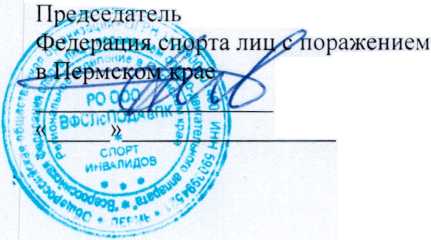 А.В.ИВОНИН 2019 г.ПОЛОЖЕНИЕо Спортивном празднике «Папа, мама, я - спортивная семья!»
для семей с детьми-инвалидами в рамках V этапа
IX Краевого Паралимпийского спортивного фестиваля под девизом«Спортивный мир один для всех!»Пермь - 2019ОБЩИЕ ПОЛОЖЕНИЯСпортивный праздник «Папа, мама, я - спортивная семья! для семей с детьми - инвалидами является V этапом IX Краевого Паралимпийского спортивного фестиваля под девизом: «Спортивный мир один для всех!» (далее - Мероприятие) и проводится в соответствии с Календарным планом официальных физкультурных мероприятий и спортивных мероприятий Пермского края на 2019 год, утвержденным приказом Министерства физической культуры и спорта Пермского края от 29 декабря 2018 г. № СЭД 41-01 -02-589.Цель мероприятия - привлечение детей-инвалидов и лиц с ограниченными возможностями здоровья к систематическим занятиям адаптивной физической культурой и адаптивным спортом.Задачи мероприятия:привлечение детей - инвалидов и лиц с ограниченными возможностями здоровья к систематическим занятиям адаптивной физической культурой и адаптивным спортом;пропаганда Паралимпийского и Сурдлимпийского движений;адаптация и интеграция инвалидов в обществе;достижение инвалидами равных с другими гражданами возможностей участия во всех сферах жизни общества;расширение и углубление знаний, умений и навыков детей-инвалидов в области физической культуры и спорта;активное использование физической культуры и массового спорта в организации досуга семей и сплочения семейных отношений;укрепление дружеских и спортивных связей;обмен опытом работы по адаптивной физической культуре среди учреждений и организаций;популяризация адаптивной физической культуры и спорта среди инвалидов.МЕСТО И СРОКИ ПРОВЕДЕНИЯ ФИЗКУЛЬТУРНОГОМЕРОПРИЯТИЯМесто проведения - г. Пермь, ул.Ш.Космонавтов,158а. Спортивный комплекс им. В.П.Сухарева (Универсальный манеж).Сроки проведения - 21 сентября 2019 года.ОРГАНИЗАТОРЫ ФИЗКУЛЬТУРНОГО МЕРОПРИЯТИЯОрганизаторами Мероприятия выступают: Министерство физической культуры и спорта Пермского края, Региональное отделение ООО «Всероссийская Федерация спорта лиц с поражением опорно-двигательного аппарата» в Пермском крае.Полномочия Министерства физической культуры и спорта Пермского края как организатора Мероприятия осуществляются Государственным краевымавтономным учреждением «Центр спортивной подготовки Пермского края» (далее ГКАУ «ЦСП Пермского края»).Общее руководство по подготовке и проведению Мероприятия возлагается на ГКАУ «Центр спортивной подготовки Пермского края», Региональное отделение ООО «Всероссийская Федерация спорта лиц с поражением опорно-двигательного аппарата» в Пермском крае и Главную судейскую коллегию.Непосредственное проведение мероприятия возлагается на Главную судейскую коллегию.Главный судья, судья Всероссийской категории по виду спорта «легкая атлетика» - Бушуева Т.В.Главный секретарь, судья I категории по виду спорта «легкая атлетика» - Исаева А.Р.ТРЕБОВАНИЯ К УЧАСТНИКАМ ФИЗКУЛЬТУРНОГО МЕРОПРИЯТИЯИ УСЛОВИЯ ИХ ДОПУСКАК участию в Мероприятии допускаются дети - инвалиды: юноши и девушки в возрасте 7-17 лет и родители (папа или мама, или опекун).Состав делегаций от районов (территорий) не более 25 участников, 2 тренеров, 2 представителей. Для колясочников и спортсменов с нарушением зрения (ВОС) допускается 1 сопровождающий.В мероприятии принимают участие семейные команды, сформированные по 24 медицинским и возрастным группам.Медицинские категории и группы участников:группа - семья из 2-х человек: мама (папа) и ребенок ДЦГ1 (ВОИ) - девочка в возрасте 7-10 лет;группа - семья из 2-х человек: мама (папа) и ребенок ДЦП (ВОИ) - девочка в возрасте 11-14 лет;группа - семья из 2-х человек: мама (папа) и ребенок ДЦП (ВОИ) - мальчик в возрасте 7-10 лет;группа - семья из 2-х человек: мама (папа) и ребенок ДЦП (ВОИ) - мальчик в возрасте 11-14 лет;группа - семья из 2-х человек: мама (папа) и ребенок с остаточным зрением (ВОС) - девочка в возрасте 7-10 лет;группа - семья из 2-х человек: мама (папа) и ребенок с остаточным зрением (ВОС)-девочка в возрасте 11-14 лет;группа - семья из 2-х человек: мама (папа) и ребенок с остаточным зрением (ВОС) - мальчик в возрасте 7-10 лет;группа - семья из 2-х человек: мама (папа) и ребенок с остаточным зрением (ВОС) - мальчик в возрасте 11-14 лет;группа - семья из 2-х человек: мама (папа) и ребенок с заболеванием синдром Дауна - девочка в возрасте 10-14 лет;группа - семья из 2-х человек; мама (папа) и ребенок с заболеванием синдром Дауна - девочка в возрасте 15-17 лет;группа - семья из 2-х человек: мама (папа) и ребенок с заболеванием синдром Дауна - мальчик в возрасте 10-14 лет;группа - семья из 2-х человек; мама(папа) и ребенок с заболеванием синдром Дауна-мальчик в возрасте 15-17 лет;группа - семья из 2-х человек: мама (папа) и ребенок-колясочник (ВОИ) - девочка в возрасте 11-14 лет;группа — семья из 2—х человек; мама (папа) и ребенок — колясочник (ВОИ) -девочка в возрасте 15-17 лет;группа - семья из 2-х человек: мама (папа) и ребенок-колясочник (ВОИ) - мальчик в возрасте 11-14 лет;группа - семья из 2 -х человек; мама (папа) и ребенок мальчик в возрасте 15-17 лет;группа	-	семья	из	2-х	человек:	мама	(папа)	изаболеванием (ВОИ) - девочка в возрасте 7-10 лет;группа	-	семья	из	2-х	человек:	мама	(папа)	изаболеванием (ВОИ) - девочка в возрасте 11-14 лет;группа	-	семья	из	2-х	человек:	мама	(папа)	изаболеванием (ВОИ) - мальчик в возрасте 7-10 лет:группа - семья из 2-х человек: мама (папа) ребенок с общим заболеванием (ВОИ) - мальчик в возрасте 11-14 лет.группа - семья из 2-х человек: мама (папа) и ребенок с нарушением слуха (ВОГ) - девочка в возрасте 7-10 лет;группа - семья из 2-х человек: мама (папа) и ребенок с нарушением слуха (ВОГ) - девочка в возрасте 11-14 лет;группа - семья из 2-х человек: мама (папа) и ребенок с нарушением слуха (ВОГ) - мальчик в возрасте 7-10 лет;группа - семья из 2-х человек: мама (папа) и ребенок с нарушением слуха (ВОГ) - мальчик в возрасте 11-14 лет.ВНИМАНИЕ!Возраст ребенка строго ограничен указанными возрастными рамками к моменту мероприятия!Мамы (папы) должны иметь при себе копии:паспорт родителя;страховое свидетельство пенсионного страхования ребенка;страховой медицинский полис обязательного страхования родителя и ребенка.ПРОГРАММА ФИЗКУЛЬТУРНОГО МЕРОПРИЯТИЯРегламент проведения мероприятия:- начало заседания комиссии по допуску- торжественное открытие- начало мероприятия- закрытие мероприятияСпортивная программа мероприятия:Комбинированная эстафета.Каждая спортивная семейная команда - участница должна преодолеть четыре этапа. Победитель определяется по лучшему спортивно-техническому результата в каждой группе. Схема проведения комбинированной эстафеты - согласно Приложению № 3.Прыжки в длину с места.Участники каждой семейной команды последовательно выполняют прыжок в длину с места друг за другом. Победитель определяется по наилучшей сумме спортивно-технического результата показанного семьей в своей медицинской и возрастной группе.Кольцеброс.Участники каждой семейной команды последовательно выполняют 2 серии по 5 бросков. Позиция для броска находится на расстоянии 2 метра. В зависимости от возрастной группы расстояние для броска в мишень может быть увеличено. Победитель определяется по наибольшей сумме набранных очков в своей группе. При одинаковой сумме набранных очков, проводится дополнительная серия из 3 бросков, до выявления победителя.Дартс.Игра «Набор очков». Участники каждой семейной команды последовательно выполняют 3 серии по 3 броска. Мишень устанавливается на высоте 173 см от пола, позиция для метания находится от мишени на расстоянии 237 см. Победитель определяется по наибольшей сумме набранных очков семейной командой .Бочча (колясочники).К участию в соревнованиях допускается только колясочники юноши и девушки (без родителя) в возрасте с 10 до 17 лет, знающие правила игры и условия классификационного допуска по группам соревнующихся в классах ВС1, ВС2, ВС4. Соревнования проходят в индивидуальных дисциплинах и проводятся по правилам Всероссийской федерации Бочча. Регламент проведения соревнований будет определен Главной судейской коллегией в зависимости от количества заявившихся участников соревнований.Армспорт (колясочники).Борьба на руках между двумя участниками. К участию в соревнованиях допускаются юноши и девушки (без родителя) с поражением опорно- двигательного аппарата в возрасте с 10 до 17 лет. Участники подразделяются по весовым категориям: девушки PID и PIU до 50 кг и выше 50 кг. Юноши PID и РШ до 55 кг и выше 55 кг. Соревнования проводятся на правой и левой руке с раздельным зачетом, в соответствии с правилами, утвержденными Ассоциацией армспорта России с учетом изменений и дополнений в день соревнований. До начала соревнований главный судья утверждает весовую категорию согласно поданным заявкам. Каждый участник имеет право выступать только в своей весовой категории. Победитель и призеры определяются по каждой руке (правая, левая) в своей весовой категории.Семейные команды могут принять участие в 3-х видах спортивной программы по выбору.Организаторы оставляют за собой право внести изменения в программу мероприятия.УСЛОВИЯ ПОДВЕДЕНИЯ ИТОГОВПобедители и призеры семейных соревнований (родитель и ребенок) в отдельных видах спортивной программы определяются по наилучшему спортивнотехническому результату в каждой медицинской и возрастной группе.НАГРАЖДЕНИЕПобедители и призеры соревнований в комбинированной эстафете, прыжках в длину с места, кольцебросе, дартсе среди семейных команд награждаются дипломами, медалями и памятными призами.Победители и призеры соревнований по бочча и армспорту, награждаются дипломами, медалями и памятными призами.Каждой семейной команде вручается памятный вымпел, представителю территории (капитану команды) вручается афиша соревнований.Также будут награждаться участники по спортивным номинациям.УСЛОВИЯ ФИНАНСИРОВАНИЯФинансовое обеспечение мероприятия осуществляется за счет средств бюджета Пермского края и в соответствии с Порядком финансирования за счет средств бюджета Пермского края физкультурных и спортивных мероприятий, включенных в календарный план официальных физкультурных мероприятий и спортивных мероприятий Пермского края и норм расходов средств бюджетаПермского края на их проведение, утвержденного Постановлением Правительства Пермского края от 23 декабря 2011 г. № 1106-п.Расходы по командированию участников мероприятия несуткомандирующие организации.ОБЕСПЕЧЕНИЕ БЕЗОПАСНОСТИ УЧАСТНИКОВ И ЗРИТЕЛЕЙМероприятие проводится на спортивных сооружениях, отвечающих требованию соответствующих нормативных правовых актов, действующих на территории Российской Федерации и направленных на обеспечение общественного порядка и безопасности участников и зрителей, а также при условии наличия актов готовности физкультурного или спортивного сооружения к проведению соревнований, утверждаемых в установленном порядке.При проведении мероприятия, в том числе вне объектов спорта, обеспечение безопасности участников и зрителей осуществляется согласно требованиям Правил обеспечения безопасности при проведении официальных спортивных соревнований, утвержденных постановлением Правительства Российской Федерации от 18 апреля 2014 г. № 353, а также требованиям правил по соответствующим видам спорта.Соревнования проводятся на объектах спорта, включенных во Всероссийский реестр объектов спорта в соответствии с Федеральным законом от 4 декабря 2007 года № 329-ФЗ «О физической культуре и спорте в Российской Федерации».Оказание скорой медицинской помощи осуществляется в соответствии с Приказом Министерства здравоохранения Российской Федерации от 01 марта 2016 г. № 134н «О Порядке организации оказания медицинской помощи лицам, занимающимся физической культурой и спортом (в том числе при подготовке и проведении физкультурных мероприятий и спортивных мероприятий), включая порядок медицинского осмотра лиц, желающих пройти спортивную подготовку, заниматься физической культурой и спортом в организациях и (или) выполнить нормативы испытаний (тестов) Всероссийского физкультурно-спортивного комплекса «Готов к труду и обороне».Медицинские осмотры участников спортивных соревнований осуществляются по месту жительства.СТРАХОВАНИЕ УЧАСТНИКОВСтрахование участников мероприятия от несчастных случаев, жизни и здоровья будет проведено организаторами мероприятия.ПОДАЧА ЗАЯВОК НА УЧАСТИЕОфициальная (именная) заявка (Приложение № 1) и Форма сведений (Приложение № 2) на участие в мероприятии подаются в Региональное отделение ООО «Всероссийская Федерация спорта лиц с поражением ОДА» в Пермском крае для своевременного страхования участников и учета количества участников мероприятия.Прием заявок - до 11 сентябри 2019 года по телефону/факсу (342) 241- 92-00 и обязательно в электронном виде на адрес: pfis@yandex.ruПри предварительной подаче Официальной (именной) заявки (Приложение № 1) на участие в мероприятии в обязательном порядке заполнить индивидуальные сведения участника: ИНН, данные паспорта (серия, номер, дата выдачи, кем выдан), полная дата рождения, адрес с индексом, № справки МСЭ (медико-социальная экспертиза), № страхового пенсионного свидетельства, медицинская группа.В форме сведений обязательно указать ФИО ответственного за команду спортсменов и его контактный телефон.Официальные (именные) заявки, заверенные врачом, в обязательном порядке подаются в Главную судейскую коллегию_в день проведения мероприятия за 1 час перед началом соревнований. Форма Официальной (именной) заявки прилагается (Приложение № 1).В заявке в графе «характер инвалидности» дополнительно указать полный развернутый диагноз (основной диагноз, сопутствующая патология) (тел. для справок 214-34-59 - Сиротин Александр Борисович).Обращаем Ваше внимание на обязательное заполнение и предоставление формы «Заявление участников соревнований о согласии на обработку персональных данных согласно Федеральному закону от 27.07.2006 г. № 152 - ФЗ «О персональных данных» (Приложение № 4).Спортивные делегации и участники мероприятия, не имеющие Официальной (именной) заявки и (или) допуска врача, заполненную Форму сведений и Заявление о согласии на обработку персональных данных, к мероприятию допущены не будут!!!ВНИМАНИЕ!!! С Положением о мероприятии и дополнительной информацией вы можете ознакомиться на нашем официальном сайте www.permparasport.ru в разделе «Паралимпийский спортивный фестиваль (документы)» или по контактным телефонам.Телефон для справок: 8 (342) 241-92-00.Контактные телефоны:Региональное отделение Общероссийской общественной организации «Всероссийская Федерация спорта лиц с ПОДА» в Пермском крае :Председатель Ивонин Александр Валентинович - тел. 89128810305Зам. председателя Бердников Валерий Александрович - тел. 89194985341Помощник председателя Третьякова Татьяна Николаевна - тел. 241-92-00Пермский врачебно-физкультурный диспансер :Сиротин Александр Борисович - тел. (342) 212-15-91.Данное положение является официальным вызовом па соревнования!